MATHEMATICS	STAGE 1TEACHING AND LEARNING OVERVIEWTEACHING AND LEARNING EXPERIENCESTERM: WEEK: 1STRAND:  Measurement and GeometrySUB-STRAND: Position 1WORKING MATHEMATICALLY: MA1-16MGOUTCOMES:OUTCOMES:Represents and describes the positions of objects in everyday situations and on maps.Represents and describes the positions of objects in everyday situations and on maps.Represents and describes the positions of objects in everyday situations and on maps.CONTENT: CONTENT: Give and follow directions to familiar locationsUse the terms 'left' and 'right' to describe the positions of objects in relation to themselves and from the perspective of a person facing in the opposite direction, eg 'The ball is on her left' 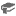 Give and follow directions, including directions involving turns to the left and right, to move between familiar locations, eg within the classroom or school.Give and follow simple directions using a diagram or description (Communicating) Give and follow instructions to position objects in models and drawings, eg 'Draw the bird between the two trees'use amounts of turn (full and half) to describe direction (Communicating) Give and follow directions to familiar locationsUse the terms 'left' and 'right' to describe the positions of objects in relation to themselves and from the perspective of a person facing in the opposite direction, eg 'The ball is on her left' Give and follow directions, including directions involving turns to the left and right, to move between familiar locations, eg within the classroom or school.Give and follow simple directions using a diagram or description (Communicating) Give and follow instructions to position objects in models and drawings, eg 'Draw the bird between the two trees'use amounts of turn (full and half) to describe direction (Communicating) Give and follow directions to familiar locationsUse the terms 'left' and 'right' to describe the positions of objects in relation to themselves and from the perspective of a person facing in the opposite direction, eg 'The ball is on her left' Give and follow directions, including directions involving turns to the left and right, to move between familiar locations, eg within the classroom or school.Give and follow simple directions using a diagram or description (Communicating) Give and follow instructions to position objects in models and drawings, eg 'Draw the bird between the two trees'use amounts of turn (full and half) to describe direction (Communicating) ASSESSMENT FOR LEARNING                        (PRE-ASSESSMENT)ASSESSMENT FOR LEARNING                        (PRE-ASSESSMENT)Students complete a KWL on position. Students complete a KWL on position. Students complete a KWL on position. WARM UP/ DRILLWARM UP/ DRILLStudents participate in left and right concepts. Kicking a ball left or right foot only.Dancing the Hokey PokeySinging songs with left or right body parts. Eg. Right left kind of day https://www.youtube.com/watch?v=uY421EKYMjQTwist!   https://www.youtube.com/watch?v=uY421EKYMjQ Students participate in left and right concepts. Kicking a ball left or right foot only.Dancing the Hokey PokeySinging songs with left or right body parts. Eg. Right left kind of day https://www.youtube.com/watch?v=uY421EKYMjQTwist!   https://www.youtube.com/watch?v=uY421EKYMjQ Students participate in left and right concepts. Kicking a ball left or right foot only.Dancing the Hokey PokeySinging songs with left or right body parts. Eg. Right left kind of day https://www.youtube.com/watch?v=uY421EKYMjQTwist!   https://www.youtube.com/watch?v=uY421EKYMjQ TENS ACTIVITYNEWMAN’S PROBLEMINVESTIGATION TENS ACTIVITYNEWMAN’S PROBLEMINVESTIGATION If Michelle had 6 red pencils and Fred had 8 blue pencils. How many pencils did they have altogether?If Michelle had 6 red pencils and Fred had 8 blue pencils. How many pencils did they have altogether?If Michelle had 6 red pencils and Fred had 8 blue pencils. How many pencils did they have altogether?QUALITY TEACHING ELEMENTSQUALITY TEACHING ELEMENTSINTELLECTUAL QUALITYQUALITY LEARNING ENVIRONMENTSIGNIFICANCEQUALITY TEACHING ELEMENTSQUALITY TEACHING ELEMENTSDeep knowledge Deep understandingProblematic knowledgeHigher-order thinkingMetalanguageSubstantive communicationExplicit quality criteriaEngagementHigh expectationsSocial supportStudents’ self-regulationStudent directionBackground knowledgeCultural knowledgeKnowledge integrationInclusivity ConnectednessNarrativeRESOURCESRESOURCESMusic for heel and toe, felt board, wrist tags or bracelets, grid paper, various picturesMusic for heel and toe, felt board, wrist tags or bracelets, grid paper, various picturesMusic for heel and toe, felt board, wrist tags or bracelets, grid paper, various picturesWHOLE CLASS INSTRUCTION MODELLED ACTIVITIESGUIDED & INDEPENDENT ACTIVITIESGUIDED & INDEPENDENT ACTIVITIESExplicitly communicate lesson outcomes and work quality.Teach and review left and rightDiscussion: What are some activities you can do your best with your right hand and what are some activities you can do best with your left hand? In groups, students brainstorm as many positional words they can think of. Discuss as a whole class.Using the IWB, students drag pictures of familiar objects to new places described by teacher using positional words.LEARNING SEQUENCERemediationES1 Students:Review terms of position words eg left and right, next to, behind, inside.Students describe in relation to another object using everyday language such as between, next to, behind or inside.Students describe in relation to themselves using everyday language such as between, next to, behind or inside. Explicitly communicate lesson outcomes and work quality.Teach and review left and rightDiscussion: What are some activities you can do your best with your right hand and what are some activities you can do best with your left hand? In groups, students brainstorm as many positional words they can think of. Discuss as a whole class.Using the IWB, students drag pictures of familiar objects to new places described by teacher using positional words.LEARNING SEQUENCES1Ignition Activity Working with partner give directions to go to a place without using direction words (to emphasise need for direction words) Variation: Students describe where something is in the room without using direction words. Partner left partner rightIn pairs, facing each other, students follow a pattern for clapping eg clap right hands, clap left hands, then clap both hands together. Possible questions include: what do you notice when you both clap left hands together? Students learn some dances involving some clapping sequence with students facing each other in pairs eg Heel and Toe Polka’. Students could also learn other dances involving linking arms and moving right or left.Simon saysPlay ‘Simon Says’ using location words. Simon says jump on your right foot. Simon says next to your seat.Find my Special Place In pairs, students select a ‘special place’ near the classroom or in the school. They write instructions using left and right turns and include references to special features and landmarks to lead to their special place. Students swap instructions and then try to locate their partner’s special place. Partner boardsTaking turns, students describe to a partner where to place objects on a felt board.Moving to the Left or Right The teacher identifies situations that are part of normal routine where the students turn left or right to reach a destination. For example, ‘Turn right off the assembly area to go to our room’, ‘Turn right at the corner Left Hand, Right Hand Students make re-usable wrist tags or bracelets in an identifying colour to use when playing games and dancing eg lemon for left and red for right. Students participate in games and dances involving left and right concepts eg catch and throw a ball using the left or right hand only. Creative:Cut out pictures and using positional words from the teacher, students stick them into an empty space on the grid. Then answer the questions about the grid.: eg a bird, ball, cat girl on the sheet using positional words such as below the table, above the door, up in the tree and underneath the slide.Explicitly communicate lesson outcomes and work quality.Teach and review left and rightDiscussion: What are some activities you can do your best with your right hand and what are some activities you can do best with your left hand? In groups, students brainstorm as many positional words they can think of. Discuss as a whole class.Using the IWB, students drag pictures of familiar objects to new places described by teacher using positional words.LEARNING SEQUENCEExtension Early S2Students are asked to describe the location of an object in the classroom e.g. ‘My picture is fifth from the left and it’s in the second row on the back wall’. Students write a description of the object using positional clues. The teacher collects the clues and reallocates them back to the students. Students read the descriptions and locate the object.Extension: In pairs, Student A hides an object in the room while Student B turns away.    Student A gives Student B directions to find the hidden object. Student B then has a turn at   hiding the object.Explicitly communicate lesson outcomes and work quality.Teach and review left and rightDiscussion: What are some activities you can do your best with your right hand and what are some activities you can do best with your left hand? In groups, students brainstorm as many positional words they can think of. Discuss as a whole class.Using the IWB, students drag pictures of familiar objects to new places described by teacher using positional words.EVALUATION & REFLECTIONStudent Engagement:                                    Achievement of Outcomes:Resources:                                                        Follow Up:                 